Государственное бюджетное учреждение Калининградской области«Отряд государственной противопожарной службы и обеспечения мероприятий гражданской обороны»ОТДЕЛ МОНИТОРИНГА И ПРОГНОЗИРОВАНИЯ ЧРЕЗВЫЧАЙНЫХ СИТУАЦИЙ___Сentre of monitoring and forecasting of extreme situations___02 апреля .                                                                                                               № 306 - ОМП ЧСОрганизациям и учреждениям
в соответствии с Табелем передачи
прогностической информацииОПЕРАТИВНЫЙ ЕЖЕДНЕВНЫЙ ПРОГНОЗчрезвычайных ситуаций (ЧС) на территории Калининградской области	с 02 апреля 2020 года по 03 апреля 2020 года		Подготовлен на основании информации Калининградского ЦГМС, Управления Федеральной службы по надзору
в сфере защиты прав потребителей и благополучия человека по Калининградской области, Центрального управления
Федеральной службы по экологическому, технологическому и атомному надзору, ИЗМИРАН, Филиала ФГБУ
«Администрация морских портов Балтийского моря» в порту Калининград1. АНАЛИЗ РИСКА(ОПЕРАТИВНАЯ ИНФОРМАЦИЯ) 1.1. МОНИТОРИНГ1.1.1. Метеорологический на 06.00 МСК по данным Гидрометцентра России (meteoinfo.ru)1.1.2. Средняя суточная температура воздуха в г. КалининградОтопительный период должен начинаться не позднее и заканчиваться не ранее дня, следующего за днем окончания 5-дневного периода, в течение которого соответственно среднесуточная температура наружного воздуха ниже 80С или среднесуточная температура наружного воздуха выше 80С. (Постановление Правительства РФ от 06.05.2011 №354 (в ред. Постановления Правительства РФ от 25.12.2015 N 1434) "О предоставлении коммунальных услуг собственникам и пользователям помещений в многоквартирных домах и жилых домов").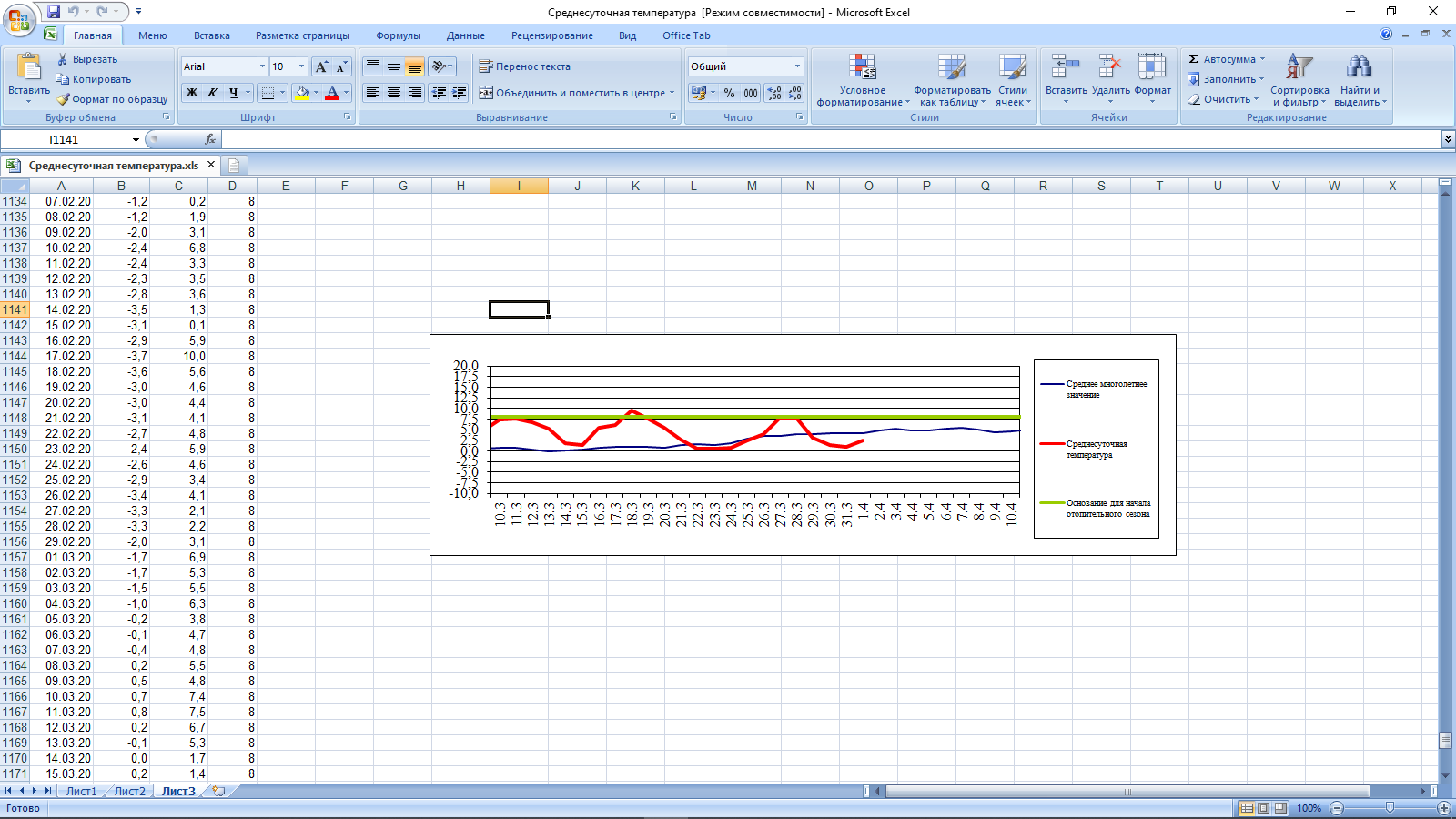 1.1.3. Гидрологический (информация Калининградского ЦГМС-филиала ФГБУ Северо-Западное УГМС, Администрации Морского порта Калининград)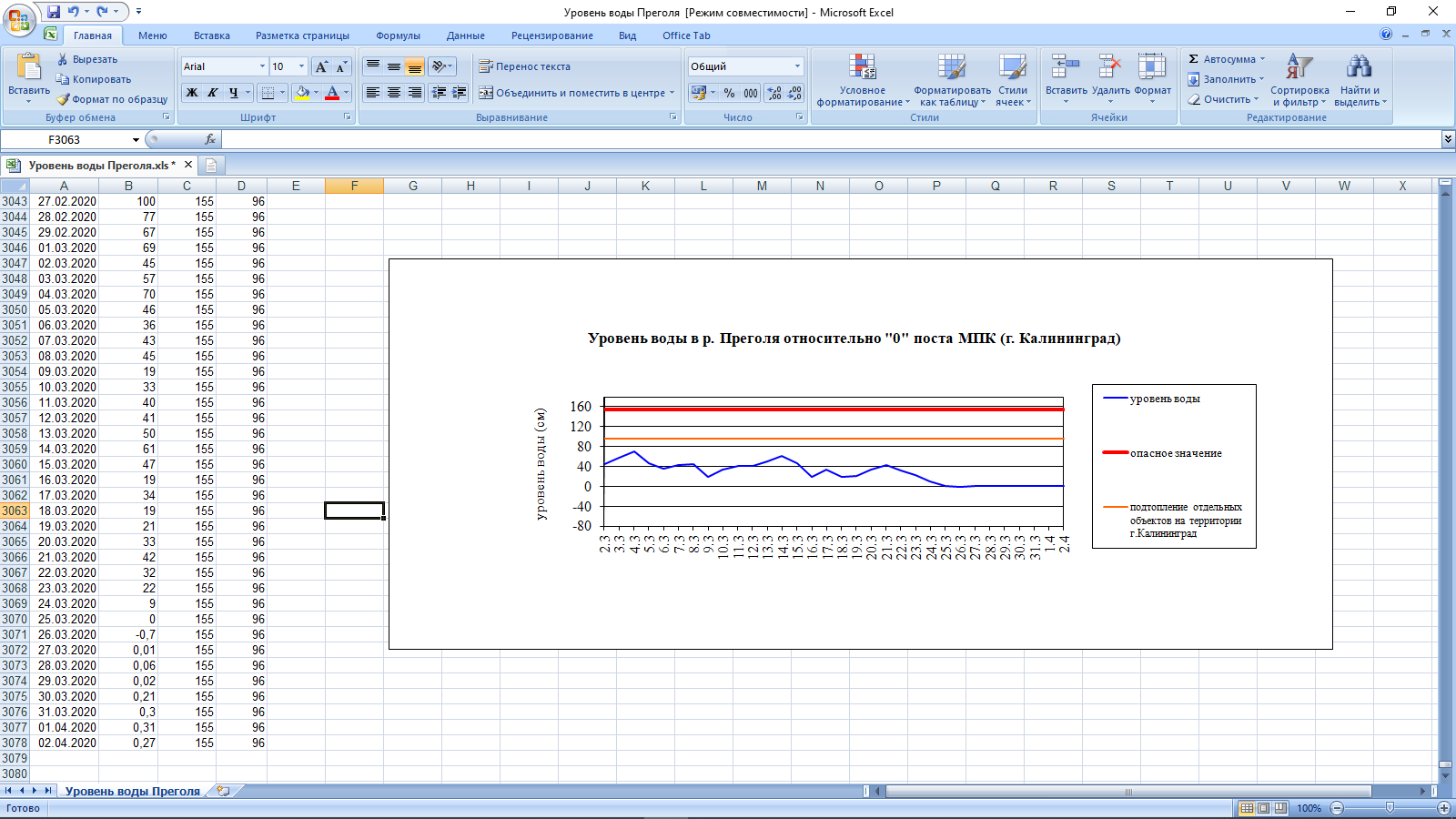 1.1.4. Агрометеорологический мониторинг1.1.5. Радиационый1.1.6. Химический (постоянно осуществляется собственниками и эксплуатирующими организациями стационарных химически опасных объектов) Выбросов (сбросов) в атмосферу, гидросферу, и литосферу АХОВ на территориях
химически опасных объектов, в санитарно-защитных и охранных зонах не обнаружено.1.1.7. Геофизический1.1.8. Эпидемиологический, эпизоотический и фитосанитарный1.1.9. Техногенных и природных ЧС, аварий и инцидентов, близких по параметрам к ЧС1.2. ПРОГНОСТИЧЕСКАЯ ИНФОРМАЦИЯ1.2.1. Прогноз метеорологических условий по территории Калининградской области на сутки                        и последующие двое суток - (информация Калининградского ЦГМС)1.2.2. Вспомогательный прогноз метеорологических условий по пунктам Калининградской области на сутки (информация Гидрометцентра России)1.2.3. Агрометеорологический прогноз: 
В течение суток опасные агрометеорологические явления не прогнозируются.1.2.4. Прогноз космической погоды:Вспышечная активность ожидается очень низкая. Геомагнитное поле  спокойное с отдельными периодами неустойчивости. Радиационная обстановка – невозмущенная. Возможны ухудшение условий КВ-радиосвязи в отдельные часы суток. 1.2.6. Прогноз природных опасностей  на территории Европы2. ОЦЕНКА РИСКА2.1. ПРОГНОЗ ЧРЕЗВЫЧАЙНЫХ СИТУАЦИЙ2.1.1. Природные чрезвычайные ситуации2.1.2. Техногенные чрезвычайные ситуации2.1.3. Биолого-социальные  чрезвычайные ситуацииНачальник отдела                                                                                                                Герасимов В.К.Дежурный по отделу                                                                                                            Гаврилюк И.П.	. Калининград, Московский пр-т, 188	тел., факс (4012) 311-288; E-mail: tcmp_klg@mail.ru ПРЕДУПРЕЖДЕНИЕоб опасных гидрометеорологических явлениях: нет.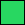 Погода безопасна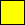 Погода потенциально
опасна, возможны неблагоприятные (НЯ) гидрометеорологические явленияПогода опасна. Имеется вероятность стихийных бедствий, нанесения ущерба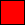 Погода очень опасна. Имеется вероятность крупных разрушений
и катастрофМетеорологические
величиныБалтийскПионерскийКалининградЖелезно-дорожныйЧерняховскСоветскТ воздуха, 0С4,74,93,94,53,93,5Направление
ветраюго-западныйзападныйюго-западныйюго-западныйюго-западныйюго-западныйСкорость ветра, м/с953335Видимость, км2010418410Осадки за 24 ч., мм0,60,920,60,32Комментарий
к погоденетнетдождьливневой дождьливневой дождь слабыйливневой дождь слабыйВывод:   метеорологические явления, способные вызвать ЧС, не наблюдались.Вывод:   метеорологические явления, способные вызвать ЧС, не наблюдались.Вывод:   метеорологические явления, способные вызвать ЧС, не наблюдались.Вывод:   метеорологические явления, способные вызвать ЧС, не наблюдались.Вывод:   метеорологические явления, способные вызвать ЧС, не наблюдались.Вывод:   метеорологические явления, способные вызвать ЧС, не наблюдались.Вывод:   метеорологические явления, способные вызвать ЧС, не наблюдались.Паводковая обстановка (существенные изменения в режиме рек области):уровень воды на реках области не приближается к опасным значениямОпасные явленияМесто (наблюдательные подразделения КЦГМС)СрокПримечанияПереувлажнение почвынетнетнетЗасуха атмосфернаянетнетнетЗаморозкинетнетнет№Станция
мониторингаДолгота,
град.Широта,
град.Высота,
мПределы колебания фонового уровняМЭД гамма-излучения, мкЗв/ч (мкР/ч)1.Балтийск19.8854.6540,10 – 0,16 мкЗв/ч (10 – 16 мкР/ч)0,12 (13)2.Мамоново19.9354.47280,10 – 0,16 мкЗв/ч (10 – 16 мкР/ч)0,10 (11)3.Пионерский20.1554.95390,10 – 0,16 мкЗв/ч (10 – 16 мкР/ч)0,12 (13)4.Калининград20.5554.72210,10 – 0,16 мкЗв/ч (10 – 16 мкР/ч)0,15 (16)5.Железнодорожный21.3054.37500,10 – 0,16 мкЗв/ч (10 – 16 мкР/ч)0,11 (12)6.Черняховск21.7754.63250,10 – 0,16 мкЗв/ч (10 – 16 мкР/ч)0,11 (12)7.Советск21.9355.08370,10 – 0,16 мкЗв/ч (10 – 16 мкР/ч)0,11 (12)Геомагнитная обстановка:спокойная с отдельными периодами неустойчивости  Вспышечная активность солнца:очень низкаяЭпидемиологическая обстановка:неблагополучная по ОРВИ.На территории Калининградской области введены ограничительные мероприятия (карантин) с запретом проведения деловых, спортивных, культурных, развлекательных, публичных и иных массовых мероприятий до 30 апреля 2020 года. (Постановление Правительства Калининградской области
от 17 марта 2020г. № 139)Эпизоотическая обстановка:благополучнаяФитосанитарная обстановка:благополучнаяХарактерМестоДатаОписаниенетнетнетнетДата02.04.202003.04.202003.04.202004.04.2020Время09.00-21.0021.00-09.0009.00-21.0021.00-09.00Облачностьоблачно с прояснениямиоблачно с прояснениямиоблачно с прояснениямиоблачно с прояснениямиОсадкивременами небольшой дождьвременами небольшой дождьвременами небольшой дождьместами небольшой дождьВетерюго-западный, западный 6-11 м/с, местами порывы 12-16 м/сюго-западный,западный 12-16 м/с, на побережье местами до 20 м/с                    юго-западный,западный 12-16 м/сюго-западный, западный                    5-10 м/с, местами порывы 12-15 м/сТемпература+4…+90С+2…+50С+5…+80С0…+40СЯвлениянетнетнетнетВидимость4-4- 4-4-ВыводыМетеорологические явления, способные вызвать ЧС не прогнозируются. Метеорологические явления, способные вызвать ЧС не прогнозируются. Метеорологические явления, способные вызвать ЧС не прогнозируются. Метеорологические явления, способные вызвать ЧС не прогнозируются. Метеоро-логические
величиныПункты наблюденияПункты наблюденияПункты наблюденияПункты наблюденияПункты наблюденияПункты наблюденияМетеоро-логические
величиныБалтийскПионерскийКалининградЖелезно-дорожныйЧерняховскСоветскТ воздуха днем/ночью, 0С8/410/39/39/39/38/4Осадки, мм0,20,30,40,30,50,5Направление 
ветраюго-западныйюго-западныйюго-западныйюго-западныйюго-западныйюго-западныйСкорость ветра, м/с8108778Комментарий
к прогнозу
погодыоблачно, временами               дождьоблачно, временами небольшой        дождьоблачно, небольшой дождьоблачно, временами небольшой  дождьоблачно, временами небольшой  дождьоблачно, временами небольшой          дождь12107781.2.5. Прогноз высоты волны и направления волн в Балтийском  море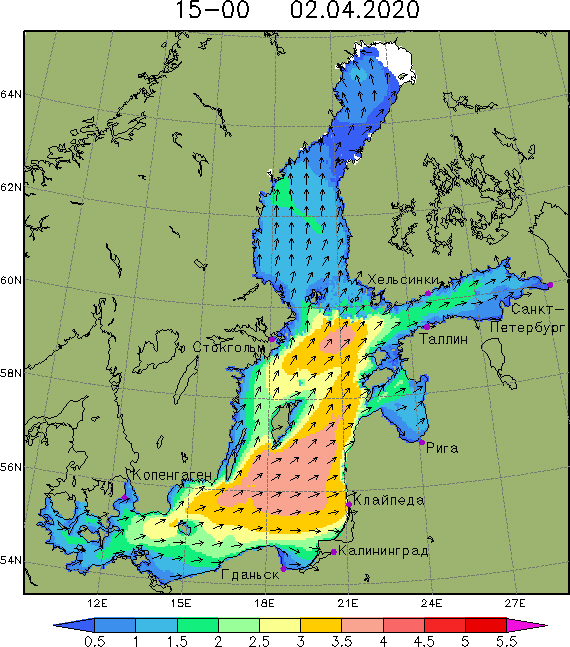 Высота волн в юго-восточной
части Балтийского моря
до 4 м у побережья
Калининградской области
до  Условные обозначения явленийУсловные обозначения явлений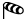 ветер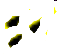 сильные осадки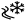 снежный накат, гололедица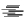 туман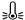 экстремально низкая температура воздуха туман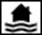 подтопление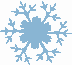 сильный снег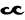 высокий прибойУгрозы природного характера на территории Европы, способные вызвать ЧС, на территорииКалининградской области отсутствуют. Угрозы природного характера на территории Европы, способные вызвать ЧС, на территорииКалининградской области отсутствуют. Угрозы природного характера на территории Европы, способные вызвать ЧС, на территорииКалининградской области отсутствуют. Возможные ЧС:
(на основании анализа данных многолетних наблюдений,
краткосрочного метеопрогноза, с учетом возможных 
природных опасностей на территории европейских стран)локального характера, обусловленные:-нарушением функциональных линий электропередачи и связи обусловленных опасными гидрометеорологическими явлениями (сильными осадками,  ветром) (0,002)Возможные ЧС:(на основании анализа данных многолетних наблюдений)локального характера, обусловленные:- авариями на автодорогах (0,002)- авариями на коммунальных системах жизнеобеспечения (0,002)-авариями на судах (0,005)Возможные ЧС:
(на основании данных многолетних
наблюдений и анализа эпидемиологической,
эпизоотической и фитосанитарной обстановки)муниципального характера, обусловленные:- инфекционной заболеваемостью населения (0,002)